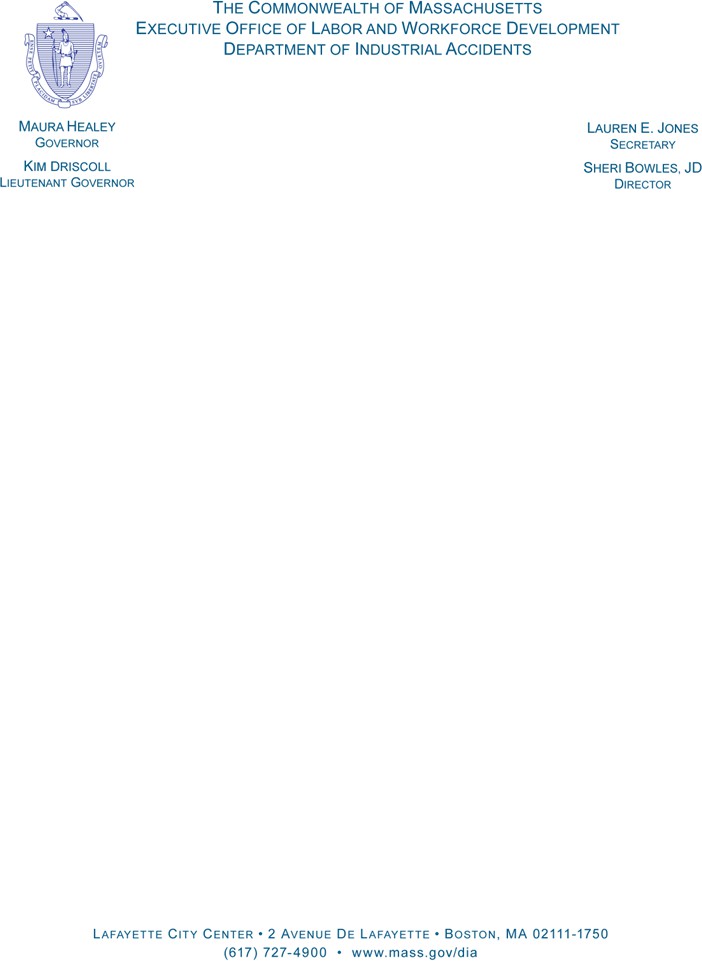 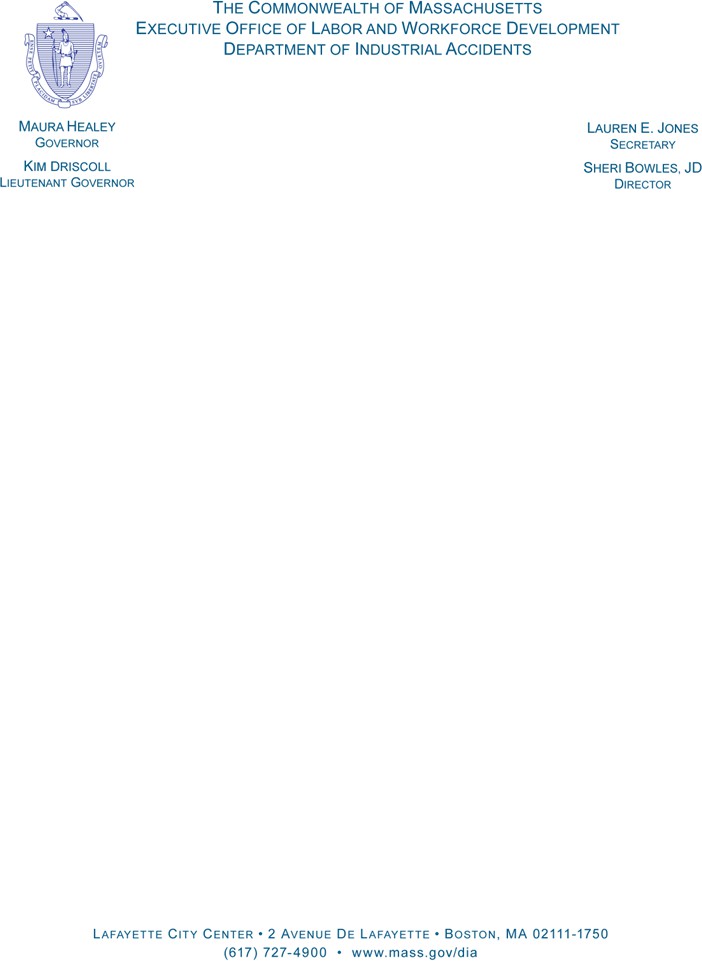 JOINT PRE-HEARING MEMORANDUMBoard #: 	.The Employee is: 	The Employer is: 	The Insurer/Self-Insurer is:The Employee is represented by Attorney: 	The Insurer/Self-Insurer is represented by Attorney: 	Will there be an interpreter? 	No.	Has there been any prior litigation?Prior Hearing Decision?Reviewing Board Decision?Employee's Statement of the Case: Insurer’s/Self-Insurer’s Statement of the Case:PROCEDURAL HISTORYEmployee’s claim: 		Insurer’s/Self-Insurer’s complaint: 	 The resulting Conference Order, dated: 			 Denied Employee’s claim	 Ordered Sec. 34 (Temporary Total Incapacity) benefits at the weekly rate of $		 based upon an AWW of $	 from 		to 		 Ordered Sec. 35 (Temporary Partial Incapacity) benefits at the weekly rate of $		 based upon an AWW of $	 [E/C of $	,] from 	 to 		 Ordered Sec. 34A (Permanent Total Incapacity) benefits at the weekly rate of $	 based upon an AWW of $	 from 		to 		 Denied Insurer’s/Self-Insurer’s Complaint to Terminate EE’s benefits.	 Denied Insurer’s/Self-Insurer’s Complaint to Modify EE’s benefits.	 Allowed Insurer’s/Self-Insurer’s Complaint to modify Sec.(34/35/34A) benefits to the weeklyrate of $	 beginning on 	 and (continuing / ending on 	) Which parties appeal that conference order?CLAIMS, DEFENSES & ISSUES:The Employee makes the following claims:	 Section 34, temporary total incapacity benefits from 	 to 	.	 Section 34A, permanent and total disability benefits from 	 to 	.	 Section 35, partial incapacity benefits from 	 to 	 at a weekly benefit rate of 	 , and from 		 to 		 at a weekly benefit rate of 	;	 Section 35A, dependency benefits.	 Section 13 and 30, medical care benefits.	 Section 36, permanent injury benefits (Reserved).	 Section 50, appropriate interest.	 Section 51, natural increase in wage benefits.	 Section 28, serious and willful misconduct.	 Other: 	The Insurer/Self-Insurer raises the following defenses and issues:	 Denies liability, the occurrence of an industrial injury.	 Denies disability and extent of incapacity.	 Denies causal relationship between industrial injury and disability.	 Denies entitlement to Sec. 13 & 30, medical benefits.	 Denies entitlement to Sec. 36 benefits.	 Seeks the application of Sec. 1(7A), a pre-existing condition, i.e.: 	 and makes anOffer of Proof pursuant to 452 CMR 1.11(f).	 Denies entitlement to Section 51, natural increase in wage benefits.	 Denies entitlement to Section 28, serious and willful misconduct.	 Other 	STIPULATIONS:The parties have entered the following stipulations:	 The Insurer/Self-Insurer has accepted liability for the work injury that occurred on 	.	 Employee/Employer relationship existed at all times material to these proceedings.	 Periods of indemnity benefits received to date: 	.	 Employee’s average weekly wage on the date of the injury was $	.	 Employee has 	 dependent(s).	 Insurer/Self-Insurer has paid Sec. 	 benefits from 	 to 		 and Sec. 	 benefits	from 			to 			 Insurer’s/Self-Insurer’s Complaint to Modify, Discontinue or Recoup benefits was filed on	.	 Accepted injuries are: 		 Unaccepted alleged injuries are: 		 Other 	MEDICAL EVIDENCE:Section 11A Impartial Medical Report The Employee was examined by 	, an 	 dated 	 Do the parties have any motions relative to the Impartial report of Dr. 	?Employee’s motion: 	Insurer’s/Self-Insurer’s motion: 	Adequacy of the Impartial Medical Report:The report of Dr. 	 is adequate.	No evidence from another medical provider will be admitted contradicting this report.Or:The report of Dr. 	 is inadequate because 	Or:The medical issues are complex because of the diagnosis: Section 1(7A) requiring findings on pre-existing condition, combination, and ‘major’ cause opinions. Other: 	Section 1(7A):With respect to the offer of proof on 1(7A), Insurer/Self-Insurer counsel shall refer to specific medical opinions and data that support the defense.Please list the supporting medical opinion: 	Employee’s counsel shall provide a written response with reference to medical records/reports etc. as to why the 1(7A) defense is either faulty/inappropriate or rebutted, i.e. major cause opinion.Please list written response with supporting medical opinion: 	DEPOSITIONS:Parties shall schedule the deposition of any opinion witness prior to commencement of the hearing.1.2.3.ADDITIONAL MEDICAL RECORDS:If the medical record is open, the parties shall electronically provide an annotated index with the additional medicals so the Court knows what medicals apply to the various issues in the case, i.e. dates of disability, causation, 1(7A), loss of function with reference to the subsection of 36. The medical documents must be properly bookmarked.EXHIBITS:The following Exhibits are admitted into evidence:Ex. 1 The Statutory Exhibit, the Sec. 11A report dated 	 submitted by Dr. 	 Ex. 2 EE’s Hearing MemorandumEx. 3 EE’s Bio Data Sheet, which I mark and admit as if he/she had so testified. Ex. 4 INS’s Hearing MemorandumEMPLOYEE’S EXHIBITSINSURER/SELF-INSURER EXHIBITSWITNESS LISTWitness #1:		 Anticipated Testimony: 	Witness #2:		 Anticipated Testimony: 	Witness #3:		 Anticipated Testimony: 	Witness #4:		 Anticipated Testimony: 	Witness #5:		 Anticipated Testimony: 	Have the attorneys made an effort to resolve the case? 	Briefly describe what effort has been taken? 	Have the attorneys tried to resolve this matter via mediation? 	THE PARTIES AGREE THAT THIS THESE ARE THE ISSUES, STIPULATIONS, WITNESSES AND EVIDENCE TO BE PRESENTED:Atty 	 for the EmployeeAtty 	 for the Insurer/Self-InsurerEx. 1Ex. 2Ex. 3Ex. 4Ex. 5Ex. 6Ex. 1Ex. 2Ex. 3Ex. 4Ex. 5Ex. 6